Data Supplement Title:  Health Care Utilization and All-Cause Mortality in Adults with Epilepsy Prior and During the COVID-19 Pandemic: A Population-Based Study  Authors: Maria Espinoza Vargas; Andrea S. Gershon; Michael Pugliese; Ryan Jason Gotfrit; Douglas Manuel; Mohsen Sadatsafavi; Therese A Stukel; Teresa To; Claire E. Kendall; Kednapa Thavorn; Rebecca Robillard; Tetyana KendzerskaSupplementary Text: Text 1: Details on the cost calculations from health administrative data.  Text 2: Details on mental health status definition. Supplementary TablesTable 1: Observed and projected monthly rates and 95% confidence intervals (CI) estimated by ARIMA Models for all-cause outpatient visit rates in individuals with epilepsy: rates were calculated as the number of events per 100,000 people at risk. Table 2: Observed and projected monthly rates and 95% confidence intervals (CI) estimated by ARIMA Models for all-cause primary care visit rates in individuals with epilepsy: rates were calculated as the number of events per 100,000 people at risk. Table 3: Observed and projected monthly rates and 95% confidence intervals (CI) estimated by ARIMA Models for all-cause specialist visit rates in individuals with epilepsy: rates were calculated as the number of events per 100,000 people at risk. Table 4: Observed and projected monthly rates and 95% confidence intervals (CI) estimated by ARIMA Models for all-cause outpatient virtual visit rates in individuals with epilepsy: rates were calculated as the number of events per 100,000 people at risk. Table 5: Observed and projected monthly rates and 95% confidence intervals (CI) estimated by ARIMA Models for sleep studies’ rates in individuals with epilepsy: rates were calculated as the number of events per 100,000 people at risk. Table 6: Observed and projected monthly rates and 95% confidence intervals (CI) estimated by ARIMA Models for electroencephalography (EEG) studies’ rates in individuals with epilepsy: rates were calculated as the number of events per 100,000 people at risk. Table 7: Observed and projected monthly rates and 95% confidence intervals (CI) estimated by ARIMA Models for magnetic resonance (MRI) studies’ rates in individuals with epilepsy: rates were calculated as the number of events per 100,000 people at risk. Table 8: Observed and projected monthly rates and 95% confidence intervals (CI) estimated by ARIMA Models for computed tomography (CT) studies’ rates in individuals with epilepsy: rates were calculated as the number of events per 100,000 people at risk. Table 9: Observed and projected monthly rates and 95% confidence intervals (CI) estimated by ARIMA Models for all-cause emergency department (ED) visit rates in individuals with epilepsy: rates were calculated as the number of events per 100,000 people at risk. Table 10: Observed and projected monthly rates and 95% confidence intervals (CI) estimated by ARIMA Models for all-cause hospitalization rates in individuals with epilepsy: rates were calculated as the number of events per 100,000 people at risk. Table 11: Observed and projected monthly rates and 95% confidence intervals (CI) estimated by ARIMA Models for all-cause mortality rates in individuals with epilepsy: rates were calculated as the number of events per 100,000 people at risk. Supplementary FiguresFigure 1: Observed versus projected all-cause primary care visit rates per 100,000 people at-risk.Figure 2: Observed versus projected relevant diagnostic test rates per 100,000 people at-risk.Figure 3: Observed versus projected all-cause mortality rates per 100,000 people at-risk.References Text 1: Details on the health system cost calculations from health administrative data. The standardized previously developed approach (GETCOST macro) was used to determine individual-level health system costs from a public payer's perspective.1 Costs included hospital admissions, ED visits, same-day surgery visits, cancer centre treatments and visits, dialysis, other outpatient care (e.g., laboratory services), physician costs, homecare and long-term services, and prescription medications (covered by the Ontario Drug Benefit program for eligible individuals). All costs were standardized using health sector-specific consumer price indices to their equivalent 2021 Canadian dollar value.2 Text 2: Details on mental health status definition. Mental health status was based on a previously developed mental health and addictions-related services classification algorithms for outpatient visits (the Ontario Health Insurance Plan [OHIP]), ED visits (the National Ambulatory Care Reporting System [NACRS]) and inpatient hospitalizations (the Discharge Abstract Database [DAD] and the Ontario Mental Health Reporting System [OMHRS]) for mental health and addictions-related complaints and ICES dementia cohort definition.DAD, the Discharge Abstract Database; DSM, the Diagnostic and Statistical Manual; ED, emergency department; NACRS, the National Ambulatory Care Reporting System; ODB, the Ontario Drug Benefit; OHIP, the Ontario Health Insurance Plan; OMHRS, the Ontario Mental Health Reporting System. Table 1: Observed and projected monthly rates and 95% confidence intervals (CI) estimated by ARIMA Models for all-cause outpatient visit rates in individuals with epilepsy: rates were calculated as the number of events per 100,000 people at risk. Similar periods in previous years (2016-2019) were used to calculate projected rates.In bold: observed rates outside the projected 95% confidence intervals of projected rates were considered as significantly different.  Table 2: Observed and projected monthly rates and 95% confidence intervals (CI) estimated by ARIMA Models for all-cause primary care visit rates in individuals with epilepsy: rates were calculated as the number of events per 100,000 people at risk. Similar periods in previous years (2016-2019) were used to calculate projected rates.In bold: observed rates outside the projected 95% confidence intervals of projected rates were considered as significantly different. Table 3: Observed and projected monthly rates and 95% confidence intervals (CI) estimated by ARIMA Models for all-cause specialist visit rates in individuals with epilepsy: rates were calculated as the number of events per 100,000 people at risk. Similar periods in previous years (2016-2019) were used to calculate projected rates.In bold: observed rates outside the projected 95% confidence intervals of projected rates were considered as significantly different. Table 4: Observed and projected monthly rates and 95% confidence intervals (CI) estimated by ARIMA Models for all-cause outpatient virtual visit rates in individuals with epilepsy: rates were calculated as the number of events per 100,000 people at risk. Similar periods in previous years (2016-2019) were used to calculate projected rates.In bold: observed rates outside the projected 95% confidence intervals of projected rates were considered as significantly different. Table 5: Observed and projected monthly rates and 95% confidence intervals (CI) estimated by ARIMA Models for sleep studies’ rates in individuals with epilepsy: rates were calculated as the number of events per 100,000 people at risk. Similar periods in previous years (2016-2019) were used to calculate projected rates.In bold: observed rates outside the projected 95% confidence intervals of projected rates were considered as significantly different.  Table 6: Observed and projected monthly rates and 95% confidence intervals (CI) estimated by ARIMA Models for electroencephalography (EEG) studies’ rates in individuals with epilepsy: rates were calculated as the number of events per 100,000 people at risk. Similar periods in previous years (2016-2019) were used to calculate projected rates.In bold: observed rates outside the projected 95% confidence intervals of projected rates were considered as significantly different.  Table 7: Observed and projected monthly rates and 95% confidence intervals (CI) estimated by ARIMA Models for magnetic resonance (MRI) studies’ rates in individuals with epilepsy: rates were calculated as the number of events per 100,000 people at risk. Similar periods in previous years (2016-2019) were used to calculate projected rates.In bold: observed rates outside the projected 95% confidence intervals of projected rates were considered as significantly different.  Table 8: Observed and projected monthly rates and 95% confidence intervals (CI) estimated by ARIMA Models for computed tomography (CT) studies’ rates in individuals with epilepsy: rates were calculated as the number of events per 100,000 people at risk. Similar periods in previous years (2016-2019) were used to calculate projected rates. In bold: observed rates outside the projected 95% confidence intervals of projected rates were considered as significantly different.  Table 9: Observed and projected monthly rates and 95% confidence intervals (CI) estimated by ARIMA Models for all-cause emergency department (ED) visit rates in individuals with epilepsy: rates were calculated as the number of events per 100,000 people at risk. Similar periods in previous years (2016-2019) were used to calculate projected rates.In bold: observed rates outside the projected 95% confidence intervals of projected rates were considered as significantly different. Table 10: Observed and projected monthly rates and 95% confidence intervals (CI) estimated by ARIMA Models for all-cause hospitalization rates in individuals with epilepsy: rates were calculated as the number of events per 100,000 people at risk. Similar periods in previous years (2016-2019) were used to calculate projected rates.In bold: observed rates outside the projected 95% confidence intervals of projected rates were considered as significantly different. Table 11: Observed and projected monthly rates and 95% confidence intervals (CI) estimated by ARIMA Models for all-cause mortality rates in individuals with epilepsy: rates were calculated as the number of events per 100,000 people at risk. Similar periods in previous years (2016-2019) were used to calculate projected rates.In bold: observed rates outside the projected 95% confidence intervals of projected rates were considered as significantly different. 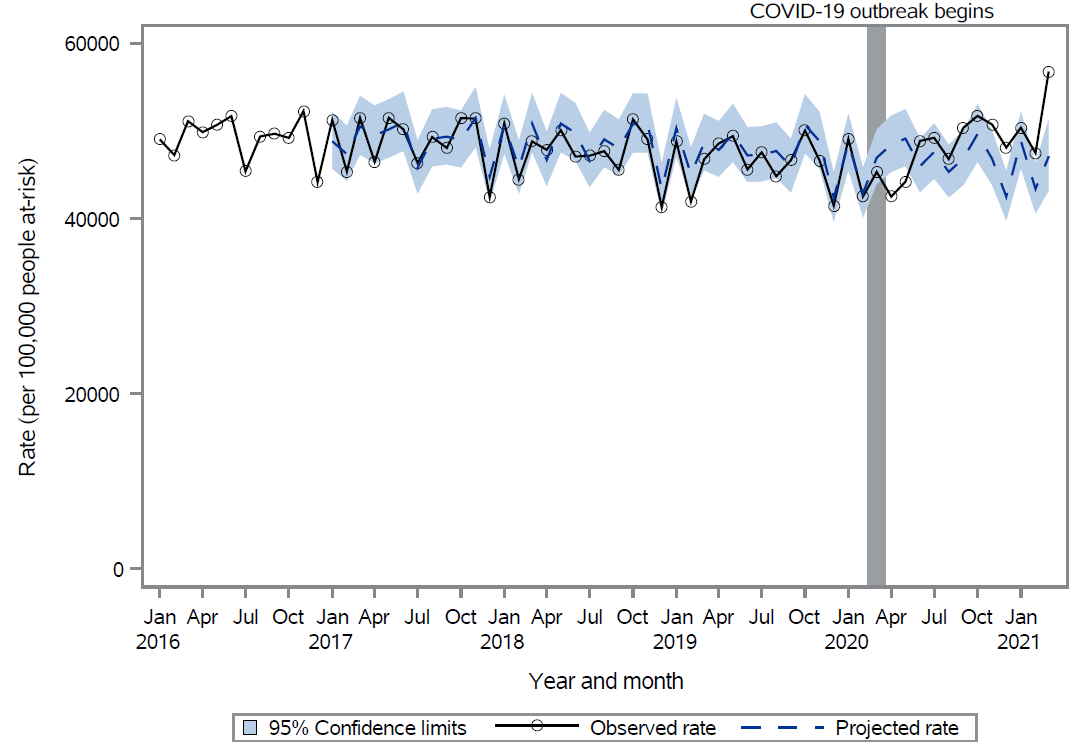 Figure 1: Observed versus projected all-cause primary care visit rates per 100,000 people at-risk.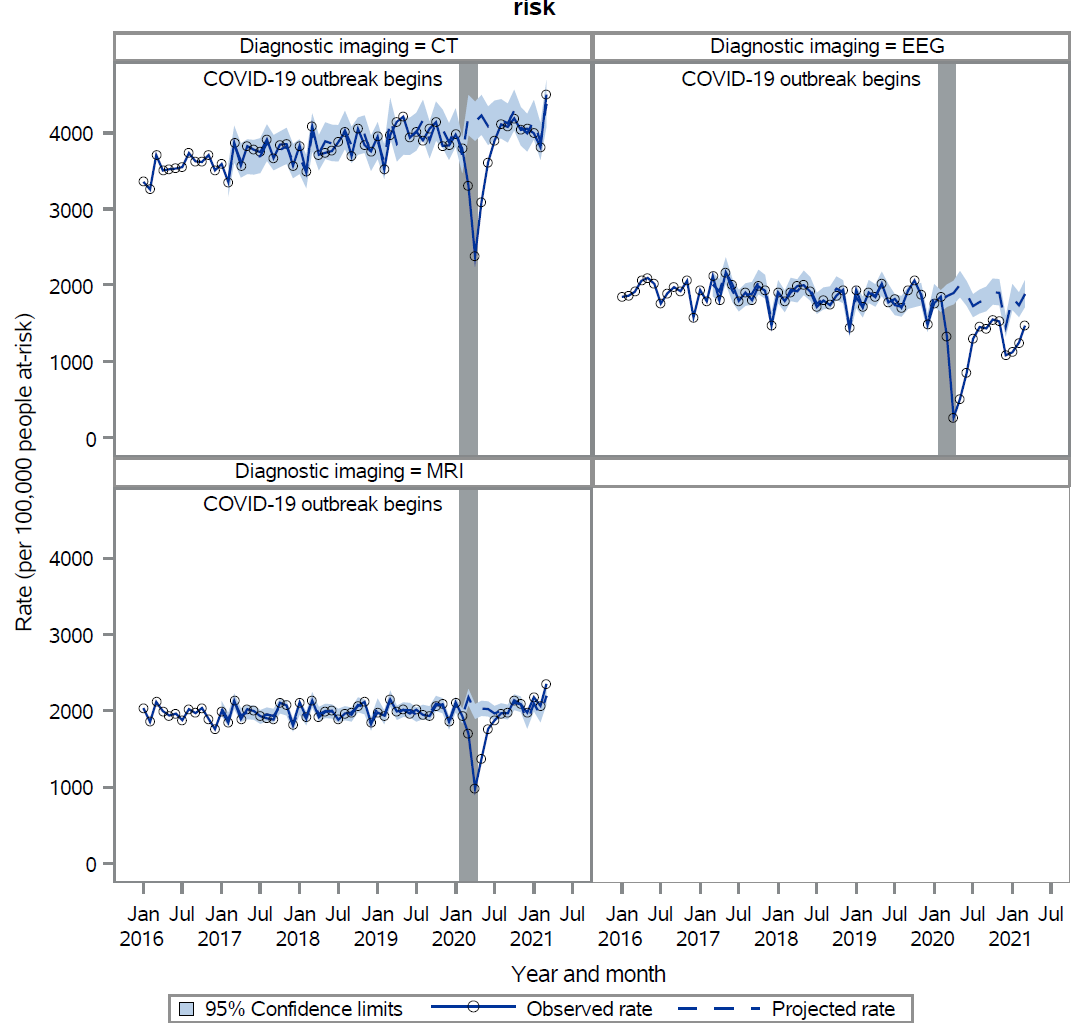 Figure 2: Observed versus projected relevant diagnostic test rates per 100,000 people at-risk.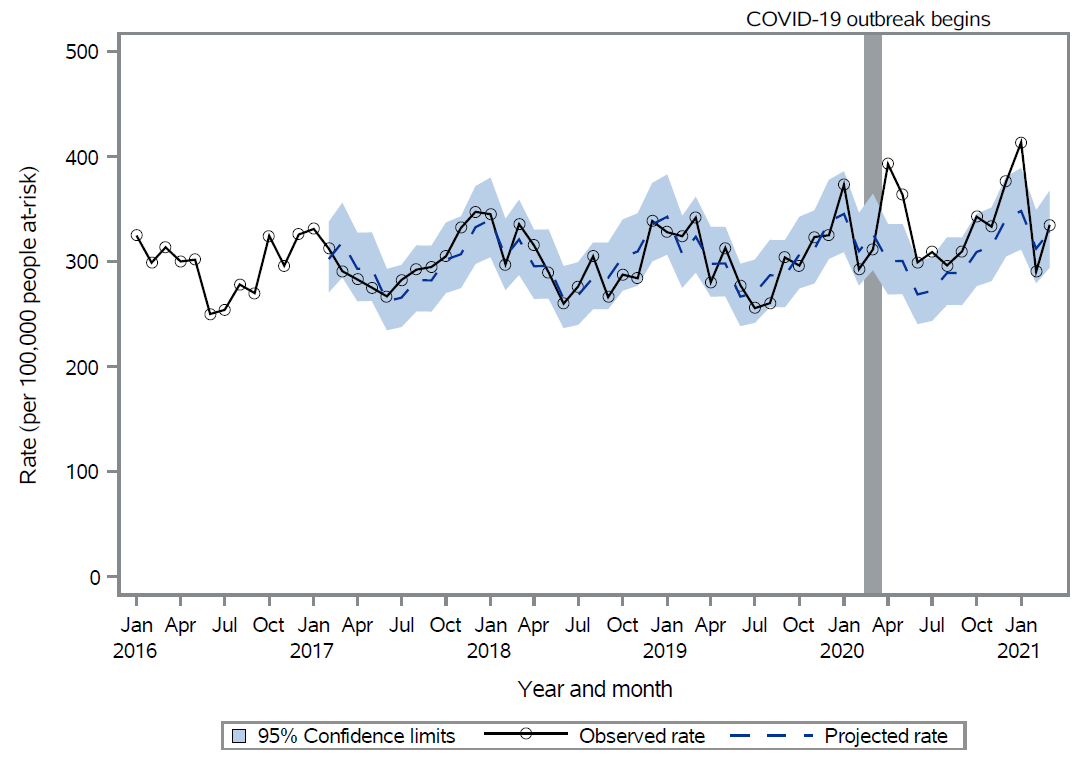 Figure 3: Observed versus projected all-cause mortality rates per 100,000 people at-risk.References 1.	Wodchis WP, Bushmeneva K, Nikitovic M, McKillop I. Guidelines on Person-Level Costing Using Administrative Databases in Ontario. vol 1. Working Paper Series. 2013.2.	Consumer price index portal. Accessed May 4, 2023, https://www.statcan.gc.ca/en/subjects-start/prices_and_price_indexes/consumer_price_indexesDefinition of mental health condition at baseline (Y/N)One or more mental health hospitalization/ED visit/outpatient visits within the last year OR met dementia definitionOne or more mental health hospitalization/ED visit/outpatient visits within the last year OR met dementia definitionHospitalizations/ED visits (from CIHI-DAD, NACRS, and OMHRS): Y/NHospitalizations/ED visits (from CIHI-DAD, NACRS, and OMHRS): Y/NHospitalizations/ED visits (from CIHI-DAD, NACRS, and OMHRS): Y/NHospitalizations/ED visits ICD-10-CA (DAD/NACRS)DSM or provisional diagnoses* (OMHRS)Overall, any mental health disorder or addictionPrimary diagnosis at discharge equals F06−F99 (which excludes dementia), or secondary diagnoses fields equal X60−X84, Y10−Y19, Y28 when primary diagnosis is not F06−F99DSM IV (For visits before April 1st, 2016):AXIS1_DSM4CODE_DISCH1 = Any OMHRS diagnosis (includes missing; excludes 290.x, 294.x).Exclude if AXIS1_DSM4CODE_DISCH1 missing and PROVDX_DSM4CODE_ADM1 =2DSM V (visits April 1st, 2016, and after):DSM5CODE_DISCH1 = Any OMHRS (includes missing; excludes 290.x, 294.0x-294.7x, 294.9x).Exclude if DSM5CODE_DISCH1 missing and PROVDX_DSM5CODE_ADM1 =17Outpatient visits (from OHIP): Y/N Outpatient visits (from OHIP): Y/N Outpatient visits (from OHIP): Y/N Outpatient visitsAlgorithm​Qualifying diagnoses codes (DXCODE)Overall, any mental health disorder or addictionPsychiatrist [SPEC=19] and outpatient (LOCATION: O, L, H) and non-lab service [substr(FEECODE,1,1) ne 'G']
ORFP/GP [SPEC=00] and MHA diagnosis code [DXCODE] and outpatient (LOCATION: O, L, H) and non-lab service [substr(FEECODE,1,1) ne 'G']​Psychotic Disorders295 Schizophrenia296 Manic-depressive psychoses, involutional melancholia297 Other paranoid states298 Other psychosesNon-Psychotic Disorders300 Anxiety neurosis, hysteria, neurasthenia, obsessive-compulsive neurosis, reactive depression301 Personality disorders302 Sexual deviations306 Psychosomatic illness309 Adjustment reaction311 Depressive disorderSubstance Use Disorders303 Alcoholism304 Drug dependenceSocial Problems897 Economic problems898 Marital difficulties899 Parent-child problems900 Problems with aged parents or in-laws901 Family disruption/divorce902 Education problems904 Social maladjustment905 Occupational problems906 Legal problems909 Other problems of social adjustmentDementia: Y/NDementia: Y/NDementia: Y/NMet dementia definitionA person aged 40 to 110 years old is identified with dementia if s/he meets one of the following criteria:The person had at least 3 OHIP claims with a dementia diagnosis recorded which were each at least 30 days apart in a 2-year period, orThe person had at least one hospitalization or same day surgery with a dementia diagnosis recorded, orThe person had at least one ODB claim with a dementia medication (SUBCLNAM= CHOLINESTERASE INHIBITORS) dispensedA person aged 40 to 110 years old is identified with dementia if s/he meets one of the following criteria:The person had at least 3 OHIP claims with a dementia diagnosis recorded which were each at least 30 days apart in a 2-year period, orThe person had at least one hospitalization or same day surgery with a dementia diagnosis recorded, orThe person had at least one ODB claim with a dementia medication (SUBCLNAM= CHOLINESTERASE INHIBITORS) dispensedPopulation of interestObservedProjected(95% CI)ObservedProjected(95% CI)ObservedProjected(95% CI)ObservedProjected(95% CI)Population of interestPre-COVIDJan-Feb 2020Pre-COVIDJan-Feb 2020Wave I 
Mar-May 2020Wave I 
Mar-May 2020Summer LullJun-Aug 2020Summer LullJun-Aug 2020Wave II
Sep 2020 - Mar 2021Wave II
Sep 2020 - Mar 2021Total population76922.8173897.67 (69688.25-78361.36)71262.7180347.15 (75471.30-85538.66)79337.1976357.40 (71533.38-81506.74)85,535.3776,620.60 (71,546.91-82,059.42)Age subgroups, years oldAge subgroups, years oldAge subgroups, years oldAge subgroups, years oldAge subgroups, years oldAge subgroups, years oldAge subgroups, years oldAge subgroups, years oldAge subgroups, years old18-2452535.7051597.38 (47643.85-55878.98)47785.1654463.18 (50094.24-59213.57)53804.3453535.97 (49129.22-58337.99)59004.1452340.84 (47822.37-57293.06)25-3463426.1260805.95 (57421.89-64389.44)58491.4765631.11 (61662.11-69856.43)64803.6862027.64 (58136.13-66179.63)69474.9562518.74 (58413.24-66916.79)35-4971830.6670960.69 (65918.59-76388.45)65531.1674489.82 (69196.96-80187.53)71709.9170512.21 (65501.97-75905.67)78790.9471403.51 (66118.75-77115.40)50-6479930.2078935.14 (74148.20-84031.13)74217.6184926.69 (79656.32-90545.89)81777.9580421.34 (75188.97-86017.83)88332.7180990.84 (75473.20-86916.00)65 and older97766.8992996.24 (87855.56-98437.71)91780.54104428.22 (98379.66-110849.05)104003.9699187.88 (93092.24-105682.67)110331.8899370.21 (92918.39-106276.11)Sex subgroupsSex subgroupsSex subgroupsSex subgroupsSex subgroupsSex subgroupsSex subgroupsSex subgroupsSex subgroupsFemale83774.9780638.00 (75770.77-85817.89)78478.6188107.17 (82452.20-94150.72)87511.3784122.55 (78509.58-90136.83)94204.5283931.18 (78059.82-90250.80)Male70489.1067786.89 (64151.88-71627.87)64497.5772927.82 (68640.79-77483.65)71689.9669238.36 (64985.05-73770.06)77438.8969727.68 (65241.63-74526.27)Population of interestObservedProjected(95% CI)ObservedProjected(95% CI)ObservedProjected(95% CI)ObservedProjected(95% CI)Population of interestPre-COVIDJan-Feb 2020Pre-COVIDJan-Feb 2020Wave I 
Mar-May 2020Wave I 
Mar-May 2020Summer LullJun-Aug 2020Summer LullJun-Aug 2020Wave II
Sep 2020 - Mar 2021Wave II
Sep 2020 - Mar 2021Total population45761.4045729.83 (42787.47-48874.53)43975.4848139.30 (45041.90-51449.69)48261.5246270.24 (43293.11-49452.10)50765.8046415.54 (43303.85-49753.31)Age subgroups, years oldAge subgroups, years oldAge subgroups, years oldAge subgroups, years oldAge subgroups, years oldAge subgroups, years oldAge subgroups, years oldAge subgroups, years oldAge subgroups, years old18-2429362.9629228.79 (26956.75-31692.33)25431.9530414.38 (27988.40-33050.71)29316.5829758.01 (27350.41-32377.54)31815.4229524.73 (27072.96-32199.58)25-3436742.1636197.72 (33974.66-38566.23)33828.1938528.04 (36136.42-41077.96)37589.0736683.53 (34277.45-39258.51)39946.8537101.55 (34555.25-39837.13)35-4943440.2341720.43 (39176.68-44429.35)40218.4243619.03 (40858.10-46566.67)43462.9641480.97 (38708.76-44451.76)47140.3241718.14 (38622.61-45065.3150-6447251.1947074.61 (44167.49-50173.08)46206.9249845.06 (46709.08-53191.65)50354.6547657.12 (44563.20-50965.86)52802.2347817.96 (44513.72-51370.38)65 and older59362.3658191.05 (54680.62-61926.85)59679.1662067.06 (58299.29-66078.34)65480.2460743.14 (56999.18-64733.02)67015.2160622.43 (56653.96-64872.69)Sex subgroupsSex subgroupsSex subgroupsSex subgroupsSex subgroupsSex subgroupsSex subgroupsSex subgroupsSex subgroupsFemale49770.5749102.11 (46161.51-52230.03)48486.9452484.01 (49284.58-55891.21)53363.0750784.47 (47530.46-54261.26)56256.3350711.74 (47311.28-54358.93)Male41997.0741260.66 (39517.83-43080.34)39745.8744200.62 (42308.79-46177.04)43488.8841838.87 (39979.88-43784.32)45637.9442769.55 (40594.59-45070.57)Population of interestObservedProjected(95% CI)ObservedProjected(95% CI)ObservedProjected(95% CI)ObservedProjected(95% CI)Population of interestPre-COVIDJan-Feb 2020Pre-COVIDJan-Feb 2020Wave I 
Mar-May 2020Wave I 
Mar-May 2020Summer LullJun-Aug 2020Summer LullJun-Aug 2020Wave II
Sep 2020 - Mar 2021Wave II
Sep 2020 - Mar 2021Total population31161.9229960.56 (28338.30-31675.68)27287.2332630.78 (30423.56-35001.12)31076.0131138.68 (28856.00-33601.93)34769.5731288.92 (28923.82-33848.76)Age subgroups, years oldAge subgroups, years oldAge subgroups, years oldAge subgroups, years oldAge subgroups, years oldAge subgroups, years oldAge subgroups, years oldAge subgroups, years oldAge subgroups, years old18-2423172.7323115.36 (21047.31-25386.61)22353.2223906.14 (21675.19-26366.93)24487.7623845.39 (21577.52-26351.61)27188.7223068.34 (20764.07-25632.83)25-3426683.9625127.30 (23073.07-27364.42)24663.2828036.02 (25744.19-30531.87)27216.6126204.93 (24062.87-28537.66)29528.1026520.91 (24225.73-29038.41)35-4928390.4327550.55 (25650.75-29591.06)25312.7429220.89 (26985.78-31642.06)28246.9627768.74 (25551.60-30178.26)31650.6228121.87 (25783.84-30674.44)50-6432679.0132440.45 (31126.26-33810.12)28010.6934116.35 (32648.87-35649.91)31423.3032343.12 (30832.50-33928.03)35530.4832828.13 (30941.86-34829.45)65 and older38406.5636812.07 (34134.56-39699.61)32101.3842427.41 (39213.52-45904.93)38523.7239423.17 (36385.12-42714.88)43316.6740033.18 (36797.97-43557.46)Sex subgroupsSex subgroupsSex subgroupsSex subgroupsSex subgroupsSex subgroupsSex subgroupsSex subgroupsSex subgroupsFemale34004.4032107.83 (30041.25-34316.58)29991.6735966.49 (33369.41-38766.91)34148.3034177.05 (31591.65-36974.03)37948.1834178.87 (31488.82-37101.33)Male28493.0327609.86 (25914.46-29416.19)24751.7029850.46 (27774.63-32082.51)28201.7428235.11 (26171.07-30461.94)31800.9528694.11 (26513.01-31056.62)Population of interestObservedProjected(95% CI)ObservedProjected(95% CI)ObservedProjected(95% CI)ObservedProjected(95% CI)Population of interestPre-COVIDJan-Feb 2020Pre-COVIDJan-Feb 2020Wave I 
Mar-May 2020Wave I 
Mar-May 2020Summer LullJun-Aug 2020Summer LullJun-Aug 2020Wave II
Sep 2020 - Mar 2021Wave II
Sep 2020 - Mar 2021Total population2095.121951.95 (1808.70-2095.20)40590.382154.37 (2006.51-2302.23)46017.952227.40 (2037.05-2417.74)48091.562357.71 (2110.30-2605.13)Age subgroups, years oldAge subgroups, years oldAge subgroups, years oldAge subgroups, years oldAge subgroups, years oldAge subgroups, years oldAge subgroups, years oldAge subgroups, years oldAge subgroups, years old18-241605.451422.85 (1181.94-1663.75)31428.561505.47 (1264.45-1746.48)36814.281597.02 (1354.22-1839.82)39217.651718.16 (1463.68-1972.64)25-343267.593233.53 (2953.75-3513.31)35845.463447.45 (3162.31-3732.59)41062.763581.01 (3280.26-3881.76)43636.303702.94 (3377.86-4028.01)35-493352.972899.05 (2537.99-3260.11)39953.333220.03 (2848.71-3591.35)45375.573281.50 (2880.71-3682.29)48520.563532.22 (3072.25-3992.20)50-641785.761257.03 (716.93-2204.00)43009.511413.06 (805.92-2477.57)48066.031430.70 (815.99-2508.51)49743.801422.14 (800.57-2529.76)65 and older792.56805.17 (692.14-918.20)45793.23836.24 (718.68-953.81)51761.44874.54 (743.51-1005.57)52829.60930.17 (775.59-1084.74)Sex subgroupsSex subgroupsSex subgroupsSex subgroupsSex subgroupsSex subgroupsSex subgroupsSex subgroupsSex subgroupsFemale2071.551936.18 (1767.30-2105.06)45463.362108.15 (1929.66-2286.64)51450.902186.29 (1954.28-2418.31)53843.282323.58 (2020.10-2627.05)Male2117.261967.95 (1791.81-2144.09)36022.342111.20 (1935.05-2287.34)40935.262182.21 (2006.07-2358.35)42719.802295.07 (2115.74-2474.40)Population of interestObservedProjected(95% CI)ObservedProjected(95% CI)ObservedProjected(95% CI)ObservedProjected(95% CI)Population of interestPre-COVIDJan-Feb 2020Pre-COVIDJan-Feb 2020Wave I 
Mar-May 2020Wave I 
Mar-May 2020Summer LullJun-Aug 2020Summer LullJun-Aug 2020Wave II
Sep 2020 - Mar 2021Wave II
Sep 2020 - Mar 2021Total population207.16210.28 (181.88-243.11)52.92216.05 (186.21-250.67)114.38214.09 (184.10-248.97)184.11208.15 (179.03-242.00)Age subgroups, years oldAge subgroups, years oldAge subgroups, years oldAge subgroups, years oldAge subgroups, years oldAge subgroups, years oldAge subgroups, years oldAge subgroups, years oldAge subgroups, years old18-2487.85116.18 (47.97-184.39)36.88117.13 (47.90-186.36)117.60130.02 (60.79-199.25)102.36114.76 (44.79-184.72)25-34180.71185.92 (123.14-280.73)54.87172.12 (113.31-261.44)120.66170.45 (112.21-258.91)194.60174.61 (114.44-266.43)35-49233.82246.09 (186.15-325.34)62.51251.84 (189.73-334.28)113.60250.31 (187.06-334.96)253.41249.88 (186.48-334.84)50-64266.58276.39 (214.34-356.41)60.17276.39 (214.34-356.41)141.61276.39 (214.34-356.41)205.03276.39 (214.34-356.41)65 and older193.07181.18 (128.95-254.55)43.10204.94 (145.42-288.84)81.68203.15 (144.15-286.31)133.48186.83 (132.13-264.18)Sex subgroupsSex subgroupsSex subgroupsSex subgroupsSex subgroupsSex subgroupsSex subgroupsSex subgroupsSex subgroupsFemale192.80186.60 (148.37-234.68)44.15202.68 (160.60-255.78)112.72198.23 (157.08-250.17)171.53187.47 (148.17-237.19)Male220.64236.12 (194.04-287.34)61.13223.56 (181.24-275.78)115.94229.63 (183.59-287.21)195.86224.92 (176.82-286.12)Population of interestObservedProjected(95% CI)ObservedProjected(95% CI)ObservedProjected(95% CI)ObservedProjected(95% CI)Population of interestPre-COVIDJan-Feb 2020Pre-COVIDJan-Feb 2020Wave I 
Mar-May 2020Wave I 
Mar-May 2020Summer LullJun-Aug 2020Summer LullJun-Aug 2020Wave II
Sep 2020 - Mar 2021Wave II
Sep 2020 - Mar 2021Total population1808.741825.91 (1688.09-1975.00)700.131922.09 (1771.35-2085.68)1199.391798.59 (1649.30-1961.39)1347.961792.12 (1636.33-1962.76)Age subgroups, years oldAge subgroups, years oldAge subgroups, years oldAge subgroups, years oldAge subgroups, years oldAge subgroups, years oldAge subgroups, years oldAge subgroups, years oldAge subgroups, years old18-243168.062754.43 (2157.72-3516.17)974.843111.40 (2437.35-3971.86)1630.252865.22 (2244.50-3657.59)2094.402761.72 (2163.42-3525.47)25-342523.122429.60 (1924.64-3067.05)926.142427.03 (1891.21-3114.88)1821.612296.53 (1774.28-2972.50)1825.922198.77 (1693.95-2854.11)35-491935.632001.22 (1523.03-2479.40)575.401987.89 (1508.76-2467.02)1078.441916.47 (1435.49-2397.46)1378.101957.79 (1471.66-2443.93)50-641325.091408.08 (1154.48-1717.38)670.061613.19 (1320.53-1970.70)967.591370.35 (1079.18-1740.09)1062.801542.20 (1199.98-1983.51)65 and older1131.881282.33 (1057.50-1554.95)565.661280.42 (1055.89-1552.70)935.841277.46 (1053.42-1549.15)972.201277.46 (1053.42-1549.15)Sex subgroupsSex subgroupsSex subgroupsSex subgroupsSex subgroupsSex subgroupsSex subgroupsSex subgroupsSex subgroupsFemale1794.461874.73 (1687.82-2082.34)694.592026.19 (1821.33-2254.09)1138.421872.73 (1683.39-2083.37)1358.841861.38 (1671.29-2073.10)Male1822.151686.47 (1433.64-1983.87)705.321803.65 (1533.26-2121.72)1256.431677.29 (1425.84-1973.08)1337.821682.75 (1429.68-1980.62)Population of interestObservedProjected(95% CI)ObservedProjected(95% CI)ObservedProjected(95% CI)ObservedProjected(95% CI)Population of interestPre-COVIDJan-Feb 2020Pre-COVIDJan-Feb 2020Wave I 
Mar-May 2020Wave I 
Mar-May 2020Summer LullJun-Aug 2020Summer LullJun-Aug 2020Wave II
Sep 2020 - Mar 2021Wave II
Sep 2020 - Mar 2021Total population2024.732006.34 (1912.39-2104.90)1353.052068.11 (1969.86-2171.26)1870.511998.60 (1903.66-2098.29)2112.392040.84 (1942.85-2143.77)Age subgroups, years oldAge subgroups, years oldAge subgroups, years oldAge subgroups, years oldAge subgroups, years oldAge subgroups, years oldAge subgroups, years oldAge subgroups, years oldAge subgroups, years old18-241374.041526.29 (1269.39-1835.20)1000.531478.80 (1225.89-1783.91)1326.671507.10 (1241.59-1829.37)1638.931507.10 (1241.59-1829.37)25-341623.101697.07 (1532.89-1878.83)1025.111659.13 (1493.70-1842.91)1561.921633.62 (1464.07-1822.80)1755.071675.81 (1500.37-1871.77)35-492241.862150.54 (1910.57-2420.64)1422.922199.97 (1951.96-2479.49)2001.252081.71 (1845.68-2347.92)2270.262171.71 (1920.02-2456.51)50-642428.702344.44 (2168.07-2535.16)1705.472409.97 (2226.06-2609.09)2198.512352.17 (2172.67-2546.51)2497.042384.35 (2200.50-2583.56)65 and older1975.211965.28 (1808.63-2135.51)1303.512100.07 (1926.82-2288.91)1866.962043.11 (1871.34-2230.64)2035.402090.67 (1914.51-2283.05)Sex subgroupsSex subgroupsSex subgroupsSex subgroupsSex subgroupsSex subgroupsSex subgroupsSex subgroupsSex subgroupsFemale2137.962093.64 (1940.23-2259.17)1373.172222.81 (2059.74-2398.79)1905.582101.89 (1947.11-2268.97)2204.102168.21 (2006.81-2342.60)Male1918.411915.61 (1785.27-2055.47)1334.171922.84 (1791.80-2063.47)1837.701900.91 (1770.73-2040.66)2026.731922.26 (1789.33-2065.06)Population of interestObservedProjected(95% CI)ObservedProjected(95% CI)ObservedProjected(95% CI)ObservedProjected(95% CI)Population of interestPre-COVIDJan-Feb 2020Pre-COVIDJan-Feb 2020Wave I 
Mar-May 2020Wave I 
Mar-May 2020Summer LullJun-Aug 2020Summer LullJun-Aug 2020Wave II
Sep 2020 - Mar 2021Wave II
Sep 2020 - Mar 2021Total population3884.553879.68 (3647.37-4126.78)2926.874199.82 (3948.34-4467.31)3875.364140.35 (3892.43-4404.06)4096.444130.12 (3878.41-4398.19)Age subgroups, years oldAge subgroups, years oldAge subgroups, years oldAge subgroups, years oldAge subgroups, years oldAge subgroups, years oldAge subgroups, years oldAge subgroups, years oldAge subgroups, years old18-241624.011529.00 (1206.16-1851.83)1055.861462.34 (1126.46-1798.23)1558.671433.49 (1079.97-1787.02)1587.011420.60 (1063.01-1778.18)25-341871.032036.31 (1777.08-2295.53)1440.822060.70 (1799.07-2322.34)2066.542014.05 (1746.28-2281.83)2217.232003.70 (1724.33-2283.06)35-493027.592784.28 (2451.73-3161.94)2135.942938.23 (2587.29-3336.77)2973.852901.48 (2554.93-3295.04)3037.752878.71 (2529.51-3276.21)50-644349.614297.42 (4031.71-4580.65)3565.614719.99 (4415.19-5045.84)4383.934604.11 (4300.22-4929.47)4675.674564.95 (4262.30-4889.08)65 and older6454.216518.71 (5975.71-7111.05)4738.446718.20 (6147.74-7341.60)6321.396574.11 (5985.97-7220.05)6714.556578.53 (5931.47-7296.56)Sex subgroupsSex subgroupsSex subgroupsSex subgroupsSex subgroupsSex subgroupsSex subgroupsSex subgroupsSex subgroupsFemale3773.383774.71 (3562.15-3999.96)2830.504106.21 (3858.00-4370.43)3689.864007.69 (3743.20-4290.87)3899.634008.34 (3732.44-4304.64)Male3988.933887.72 (3513.85-4301.36)3017.214084.66 (3691.86-4519.26)4048.904016.05 (3629.85-4443.35)4280.293964.54 (3574.85-4396.85)Population of interestObservedProjected(95% CI)ObservedProjected(95% CI)ObservedProjected(95% CI)ObservedProjected(95% CI)Population of interestPre-COVIDJan-Feb 2020Pre-COVIDJan-Feb 2020Wave I 
Mar-May 2020Wave I 
Mar-May 2020Summer LullJun-Aug 2020Summer LullJun-Aug 2020Wave II
Sep 2020 - Mar 2021Wave II
Sep 2020 - Mar 2021Total population10100.6910068.26 (9784.08-10360.69)7493.0310732.22 (10424.83-11048.68)9521.7811212.29 (10891.15-11542.90)8665.0910421.43 (10119.82-10732.04)Age subgroups, years oldAge subgroups, years oldAge subgroups, years oldAge subgroups, years oldAge subgroups, years oldAge subgroups, years oldAge subgroups, years oldAge subgroups, years oldAge subgroups, years old18-2410635.9610406.63 (9514.42-11382.50)6920.1410689.30 (9772.86-11691.68)8823.3511143.63 (10188.23-12188.61)8329.4310774.22 (9837.51-11800.24)25-3410883.7810561.66 (9953.70-11206.76)8174.9511976.97 (11212.84-12793.49)9790.8912469.92 (11603.33-13401.23)9020.7511456.07 (10652.73-12319.99)35-4910794.6910671.54 (9966.06-11426.95)7978.2211348.54 (10561.48-12194.35)10134.0412070.14 (11123.99-13096.85)9533.7911103.14 (10081.62-12228.82)50-649550.079497.15 (9063.98-9951.03)7375.2110268.54 (9754.42-10809.85)9727.7010759.18 (10182.51-11368.52)8299.709838.96 (9304.23-10404.44)65 and older9331.929390.75 (8902.21-9906.11)7004.479954.36 (9434.83-10502.50)8921.5610134.67 (9600.67-10698.37)8218.929574.99 (9062.68-10116.26)Sex subgroupsSex subgroupsSex subgroupsSex subgroupsSex subgroupsSex subgroupsSex subgroupsSex subgroupsSex subgroupsFemale10872.3410678.63 (10235.94-11140.48)7477.1511263.43 (10789.72-11757.95)9447.1911626.72 (11137.72-12137.19)8699.1410968.44 (10502.28-11455.28)Male9376.179355.86 (9004.28-9721.17)7507.8510078.15 (9654.03-10521.18)9591.5610662.91 (10055.23-11307.49)8633.309756.32 (9026.57-10545.57)Population of interestObservedProjected(95% CI)ObservedProjected(95% CI)ObservedProjected(95% CI)ObservedProjected(95% CI)Population of interestPre-COVIDJan-Feb 2020Pre-COVIDJan-Feb 2020Wave I 
Mar-May 2020Wave I 
Mar-May 2020Summer LullJun-Aug 2020Summer LullJun-Aug 2020Wave II
Sep 2020 - Mar 2021Wave II
Sep 2020 - Mar 2021Total population2286.452272.71 (2141.90-2411.51)1754.932302.32 (2169.81-2442.93)2130.062243.01 (2113.91-2380.00)2190.152279.70 (2145.83-2421.94)Age subgroups, years oldAge subgroups, years oldAge subgroups, years oldAge subgroups, years oldAge subgroups, years oldAge subgroups, years oldAge subgroups, years oldAge subgroups, years oldAge subgroups, years old18-241258.261149.99 (933.50-1416.67)815.681218.22 (977.34-1518.60)949.361198.81 (930.29-1544.94)1012.711278.25 (944.15-1731.47)25-341601.581523.98 (1344.67-1727.19)1173.161706.02 (1495.92-1945.65)1566.181627.78 (1423.77-1861.03)1469.251659.24 (1449.37-1899.51)35-491713.851612.76 (1425.64-1824.43)1261.041687.11 (1485.55-1916.03)1646.161604.38 (1409.13-1826.70)1669.551646.82 (1443.87-1878.34)50-642360.062347.80 (2145.36-2569.34)1869.302340.50 (2136.77-2563.65)2197.302340.04 (2135.30-2564.42)2250.242340.05 (2135.30-2564.43)65 and older3599.063758.63 (3434.18-4113.73)2849.113716.07 (3395.30-4067.15)3355.083622.29 (3309.61-3964.51)3543.373700.21 (3375.84-4055.80)Sex subgroupsSex subgroupsSex subgroupsSex subgroupsSex subgroupsSex subgroupsSex subgroupsSex subgroupsSex subgroupsFemale2281.232294.19 (2112.72-2491.25)1769.212295.62 (2105.77-2502.60)2100.162289.69 (2096.18-2501.06)2128.692289.69 (2096.18-2501.06)Male2291.352236.10 (2070.79-2414.61)1741.552309.28 (2122.08-2513.07)2158.042230.24 (2041.19-2436.80)2247.582279.01 (2077.09-2500.83)Population of interestObservedProjected(95% CI)ObservedProjected(95% CI)ObservedProjected(95% CI)ObservedProjected(95% CI)Population of interestPre-COVIDJan-Feb 2020Pre-COVIDJan-Feb 2020Wave I 
Mar-May 2020Wave I 
Mar-May 2020Summer LullJun-Aug 2020Summer LullJun-Aug 2020Wave II
Sep 2020 - Mar 2021Wave II
Sep 2020 - Mar 2021Total population332.72327.38 (292.97-365.83)355.78308.78 (276.33-345.05)301.28276.44 (247.39-308.91)342.71320.15 (286.50-357.75)Age subgroups, years oldAge subgroups, years oldAge subgroups, years oldAge subgroups, years oldAge subgroups, years oldAge subgroups, years oldAge subgroups, years oldAge subgroups, years oldAge subgroups, years old18-2436.9935.93 (7.01-64.84)33.8535.93 (7.01-64.84)30.9135.93 (7.01-64.84)42.5335.93 (7.01-64.84)25-3473.4954.21 (18.31-90.12)62.8752.11 (15.97-88.26)64.3654.16 (17.67-90.66)62.6656.09 (19.43-92.76)35-49115.72103.91 (65.99-163.61)105.74103.91 (65.99-163.61)127.97103.91 (65.99-163.61)127.08103.91 (65.99-163.61)50-64294.04300.36 (233.29-386.73)307.57268.39 (208.45-345.56)276.59254.48 (197.65-327.66)292.37276.93 (214.44-357.66)65 and older857.70868.91 (752.01-1004.00)950.48809.41 (700.51-935.24)746.93711.18 (615.49-821.74)886.76830.92 (719.12-960.10)Sex subgroupsSex subgroupsSex subgroupsSex subgroupsSex subgroupsSex subgroupsSex subgroupsSex subgroupsSex subgroupsFemale329.85306.25 (241.92-387.68)323.14286.88 (226.55-363.28)273.13248.11 (195.93-314.19)310.82294.30 (231.67-373.88)Male335.42343.02 (282.96-415.84)386.39350.44 (288.79-425.24)327.61284.87 (234.62-345.87)372.50344.87 (280.53-424.31)